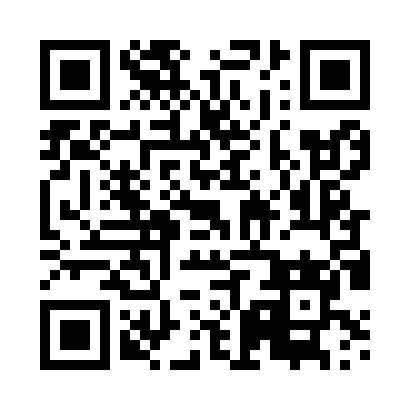 Ramadan times for Orsk, PolandMon 11 Mar 2024 - Wed 10 Apr 2024High Latitude Method: Angle Based RulePrayer Calculation Method: Muslim World LeagueAsar Calculation Method: HanafiPrayer times provided by https://www.salahtimes.comDateDayFajrSuhurSunriseDhuhrAsrIftarMaghribIsha11Mon4:254:256:1712:043:575:535:537:3812Tue4:234:236:1512:043:595:555:557:4013Wed4:204:206:1212:044:005:565:567:4214Thu4:184:186:1012:044:025:585:587:4415Fri4:154:156:0812:034:036:006:007:4616Sat4:134:136:0612:034:046:026:027:4817Sun4:104:106:0312:034:066:036:037:5018Mon4:084:086:0112:024:076:056:057:5219Tue4:054:055:5912:024:096:076:077:5320Wed4:034:035:5612:024:106:086:087:5521Thu4:004:005:5412:024:116:106:107:5722Fri3:573:575:5212:014:136:126:127:5923Sat3:553:555:5012:014:146:136:138:0124Sun3:523:525:4712:014:156:156:158:0325Mon3:493:495:4512:004:166:176:178:0526Tue3:473:475:4312:004:186:186:188:0827Wed3:443:445:4012:004:196:206:208:1028Thu3:413:415:3812:004:206:226:228:1229Fri3:383:385:3611:594:226:246:248:1430Sat3:363:365:3411:594:236:256:258:1631Sun4:334:336:3112:595:247:277:279:181Mon4:304:306:2912:585:257:297:299:202Tue4:274:276:2712:585:277:307:309:223Wed4:244:246:2412:585:287:327:329:254Thu4:214:216:2212:575:297:347:349:275Fri4:194:196:2012:575:307:357:359:296Sat4:164:166:1812:575:317:377:379:317Sun4:134:136:1512:575:337:397:399:348Mon4:104:106:1312:565:347:407:409:369Tue4:074:076:1112:565:357:427:429:3810Wed4:044:046:0912:565:367:447:449:41